                                                                                                               www.fastferrovie.it                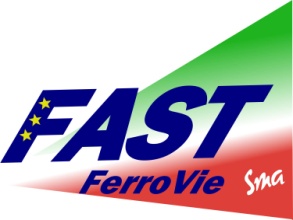 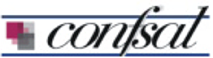          SEGRETERIA NAZIONALEIl 10 febbraio scorso è ripresa la trattativa con TLN.L’Amministratore Delegato Biesuz ha presentato il Piano Industriale, illustrando i punti salienti su cui si articolerà.L’attuale flotta di 330 treni sarà ampliata entro il 2014 a 400. Ciò consentirà l’abbassamento a 4 anni dell’età media del materiale rotabile. Ci saranno investimenti anche per il restyling dei treni già in flotta.Il servizio offerto sarà ancora maggiore di quanto concordato nel Contratto di Servizio stipulato con Regione Lombardia.Sarà migliorata e incrementata la comunicazione ai clienti, attraverso una maggiore diffusione di annunci, anche mediante avvisi in apposite bacheche, via internet e via sms. Si prevede inoltre un aumento del fatturato, anche mediante una maggiore capillarità delle reti di vendita e una revisione delle tariffe.Abbiamo molte perplessità sulle ricadute occupazionali, dal momento che Biesuz non è entrato nel merito della nuova organizzazione del lavoro. Ciò è motivato anche dalle annunciate esternalizzazione di parte della manutenzione e polifunzionalità degli addetti al servizio clienti.Le parti si sono ripromesse di entrare, nei prossimi incontri, nello specifico dei vari argomenti della complessa trattativa, con l’ausilio di specifici gruppi tecnici che si porranno l’obiettivo di armonizzare le due diverse forme contrattuali.